Anordnung der Lernsituationen im Lernfeld 9 (Kommunikation von Systemen in Wohn- und Zweckbauten planen und realisieren) (100 UStd.) Medienkompetenz, Anwendungs-Know-how, Informatische Grundkenntnisse (Bitte markieren Sie alle Aussagen zu diesen drei Kompetenzbereichen der Digitalisierung in den entsprechenden Farben.)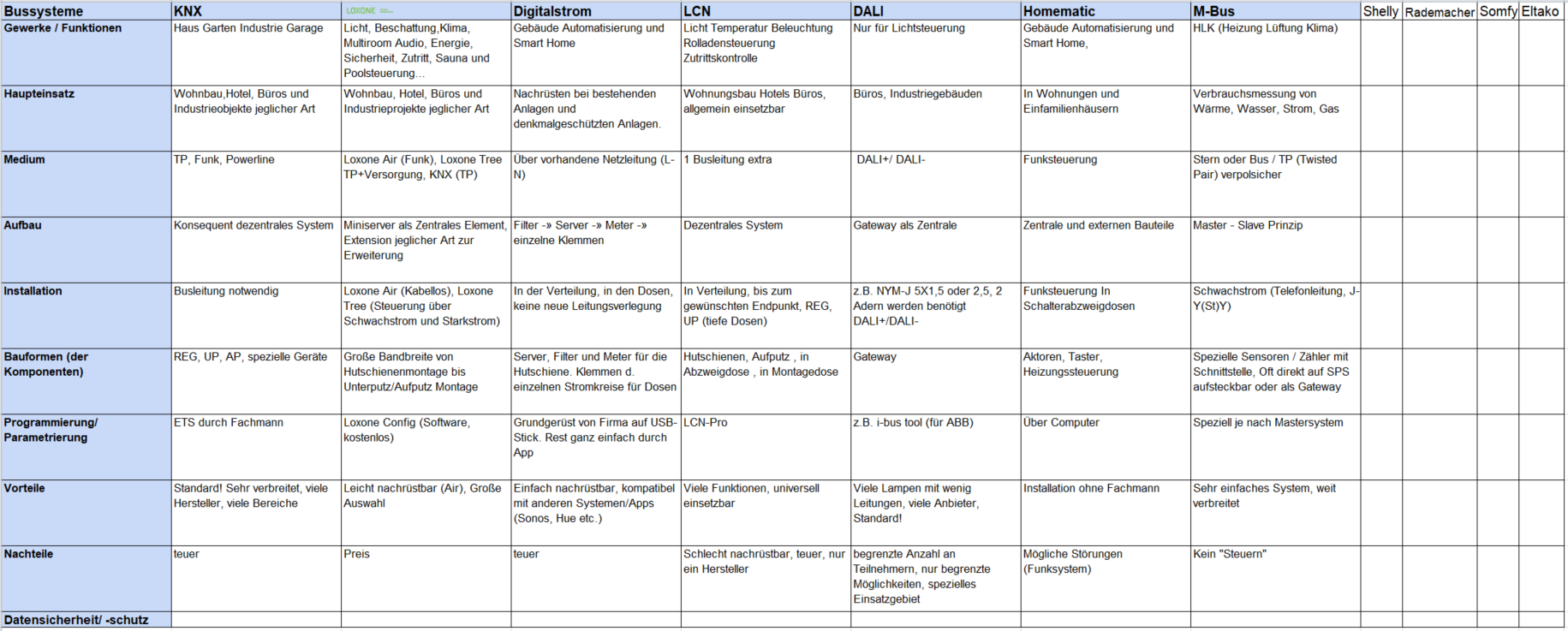 Nr.Abfolge/Bezeichnung der Lernsituationen ZeitrichtwertBeiträge der Fächer zum Kompetenzerwerb in Abstimmung mit dem jeweiligen Fachlehrplan9.1Überblick Smarthome-Systeme2 - 4 UStd.Die Schülerinnen und Schüler ermitteln die Kriterien für eine Smarthome-Installation.9.29.39.4……3. AusbildungsjahrBündelungsfach:	Installation und Inbetriebnahme elektrotechnischer AnlagenLernfeld 9:	Kommunikation von Systemen in Wohn- und Zweckbauten planen und realisieren (100 UStd.)Lernsituation 9.1:	Überblick Smarthome-Systeme (2 – 4 UStd.)3. AusbildungsjahrBündelungsfach:	Installation und Inbetriebnahme elektrotechnischer AnlagenLernfeld 9:	Kommunikation von Systemen in Wohn- und Zweckbauten planen und realisieren (100 UStd.)Lernsituation 9.1:	Überblick Smarthome-Systeme (2 – 4 UStd.)Einstiegsszenario Private Bauherren, die Kundinnen bzw. Kunden ihres Betriebes sind, fragen in letzter Zeit vermehrt nach den Möglichkeiten von Smarthome-Installationen.Damit Sie die Fragen der Kundschaft beantworten können, informieren Sie sich zunächst über die vielen Angebote am Markt.Handlungsprodukt/LernergebnisHandlungsprodukt 1: Mindmap mit den Produkten am MarktHandlungsprodukt 2: Kriterienkatalog ausarbeiten, wie die verschiedenen Systeme am Markt verglichen werden können:(Gewerke/FunktionenHaupteinsatzMediumAufbauInstallationBauformen [der Komponenten]Programmierung/ParametrierungVorteileNachteileDatenschutz und Datensicherheit)Handlungsprodukt 3: In Partnerarbeit pro Gruppe ein ausgearbeitetes System (den Kriterienkatalog ausfüllen)ggf. Hinweise zur Lernerfolgsüberprüfung und LeistungsbewertungWesentliche KompetenzenDie Schülerinnen und Schülerbewerten anhand des selbst erstellten Kriterienkatalogs die Systemesammeln in Partnerarbeit Informationen aus dem InternetKonkretisierung der InhalteSiehe Tabelle untenLern- und ArbeitstechnikenArgumentieren, Exzerpieren, ReferierenLern- und ArbeitstechnikenArgumentieren, Exzerpieren, ReferierenUnterrichtsmaterialien/FundstelleHerstellerseiten (KNX, Digitalstrom, LCN, DALI, Homematic, M-Bus, Shelly, Rademacher, Somfy, Eltako …)Unterrichtsmaterialien/FundstelleHerstellerseiten (KNX, Digitalstrom, LCN, DALI, Homematic, M-Bus, Shelly, Rademacher, Somfy, Eltako …)Organisatorische HinweiseInternetfähige Endgeräte mit Textverarbeitungssoftware. Möglichkeit zur Präsentation der Ergebnisse gegenüber den anderen Mitschülerinnen und MitschülernOrganisatorische HinweiseInternetfähige Endgeräte mit Textverarbeitungssoftware. Möglichkeit zur Präsentation der Ergebnisse gegenüber den anderen Mitschülerinnen und Mitschülern